                                                          RESUME 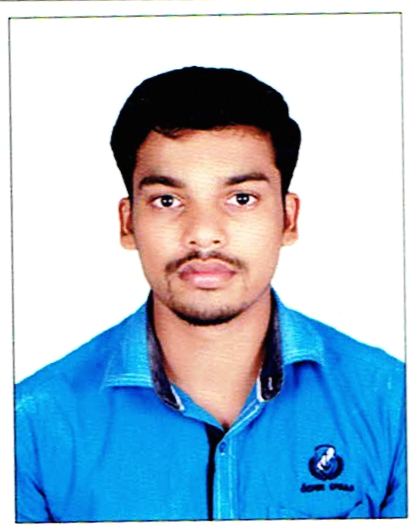 SATHISH Email: sathish.376449@2freemail.com  Mobile:  C/o 971501685421Visa status: Visit visaVisa exp date: 26/02/2018Current location: Al Ain, U.A.E	Objectives To learn a Professional career, utilizing my skills and learn continuously for the betterment of my capabilities and hence contributing to the development of the Organization.Industrial ExperienceCompany Name	:     Sangsin Brake India pvt LtdDepartment           :    Production            	Designation		:    Team Member (Electrical & Electronics Eng)     	Period		:     April 2015 to April 2017Responsibilities:Machine loading plan, Tools planning, Manpower planningUpgrading 5s  at  shop floor Prepare & Maintain work Instruction & Route card Poke yoke, Kaizen developmentFIFO System maintain at shop floorImplementation of developments to improve the productivityStudy & analyze about existing machine capacity & their improvements.Customer  audit document preparationTo implement Lean manufacturingDevelopment work to upgrade the Productivity.Maintain  ISO & TS16949 documentsResponsible for servicing and maintenance of equipment.Propose modifications and retesting the productsMonitoring products in use to improve on future designKeeping in line with the latest developments and technologyIndustrial Experience:               Company Name	:	 ELMEC HEATERS & CONTROLLERS   	     Designation	:	 Diploma Trainee                  Period		:	 2013 Aug to 2014 Nov.Responsibilities:Allocating load arrangements to machines & Men.Coordinate with technicians and provide support to all teams and maintain quality of all work processes in systems.Development work to upgrade the ProductivityEducationDiploma in Engineering (DEEE) in ELECTRICAL &ELECTRONICS ENG  from muthayammal polytechnic institution –Rasipuram Tamilnadu (2011-13)(over all % 96.8)SSLC -Govt Higher secondary school, tho. jedar palayam. (2009)(over all% 59)Computer skills:          Operating Systems        :  Windows 7&8.1            Package		            : MS Office, Auto CAD, c, c+Personal details:	DOB				:	15.11.1994Gender				:	MaleMarital Status			:           SingleLanguages Known		:	Tamil, EnglishDeclarationI hereby declare that the above given information are all true to the best of my knowledge.                                                                                                                                                                                                                        Yours Faithfully,			                                                               (Sathish)                                                              